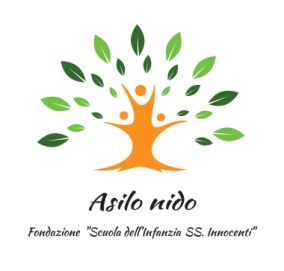 A.E. 2018/2019Progettazione annuale NIDO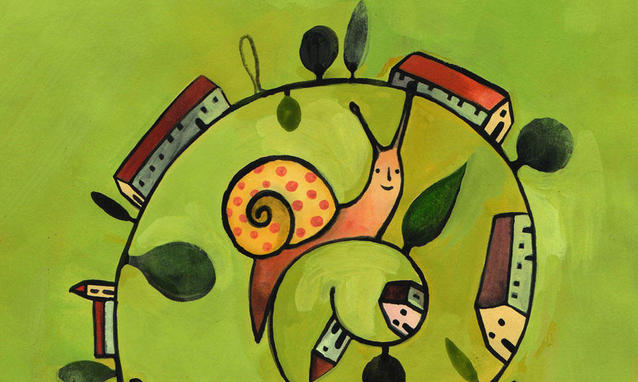 “A PASSO DI CUORE…STORIA DI UNA LUMACA RIBELLE”Sfondo: “Storia di una lumaca che scoprì l’importanza della lentezza” di Louis Sepulveda.Lo sfondo è in continuità con quello  della scuola dell’infanzia, la storia è stata riadattata per i bambini dell’età del nido.Il racconto è un bellissimo viaggio attraverso lo spazio fisico di un prato, ma soprattutto un viaggio alla scoperta di sé. La lumaca, protagonista della storia è una lumaca ribelle alla ricerca del senso della propria esistenza e alla scoperta del modo che la circonda.OrganizzazioneLa settimana sarà organizzata in modo da aiutare i bambini a raggiungere la finalità generale attraverso delle attività specifiche ma allo stesso tempo flessibili. Le attività saranno progettate in anticipo permettendo alle educatrici di svolgere attività pensate e ai genitori di conoscere ciò che il bambino ha fatto durante la giornata, ciò non toglie che tali attività possano essere modificate, sostituite o non svolte tenendo conto dei tempi e delle esigenze specifiche del gruppo bimbi in quel momento.Indicativamente la settimana sarà così organizzata:Due giornate dedicate ad attività specifiche riguardanti il progetto della scoperta di sé e del mondoUna giornata dedicata ad attività strutturate volte a sviluppare competenze diverse  da quelle specifiche del progetto (motricità fine, creatività, musicalità…)Una giornata dedicata ad attività psicomotorie in parte legate al progetto annuale in parte slegate da essoUna giornata dedicata ad attività libere in cui i bambini potranno sperimentare in autonomia il materiale predisposto dall’educatrice (giochi, libri, materiali specifici…)Le tematiche e la relativa scansione temporale saranno seguite sia dal gruppo dei grandi che dal gruppo dei piccoli, le attività è gli obiettivi saranno diversificati e mirati in base all’età.1° periodo CIAO, IO SONO RIBELLE!Periodo: NOVEMBRE – FEBBRAIONucleo tematico LA SCOPERTA DELL’IDENTITA’ PERSONALE E DI GRUPPOOgnuno di noi è importante e unico: con i bambini andiamo alla scoperta dell’identità personale di ciascuno per poter dire “Questo sono io”, perché per i bambini dell’età del nido è fondamentale imparare a conoscersi e riconoscersi , ognuno con il proprio corpo e con le proprie emozioni.Ognuno di noi fa parte di un gruppo: dopo aver scoperto l’identità personale andiamo alla scoperta del senso di appartenenza ad un gruppo. Iniziamo con la  famiglia, primo gruppo di appartenenza del bambino, per poi allargarci al gruppo nido. Ognuno di noi è unico e porta sè stesso all’interno di un gruppo formato da altre persone uniche.2° periodo DAMMI LA MANO E TI PORTO LONTANO…ATTRAVERSO IL PRATO DEL DENTE DI LEONEPeriodo: MARZO-GIUGNONucleo tematico LA SCOPERTA DEL MONDO ATTRAVERSO I CINQUE SENSICome la lumaca Ribelle  scopriamo il mondo che ci circonda: gli animali, la città, il prato, l’orto…Nella scoperta di ciò che ci circonda ci lasciamo guidare dai cinque sensiProgetto psicomotricitàIl progetto di psicomotricità di quest’anno sarà svolto dalle educatrici con la supervisione di una psicomotricista. Il numero degli incontri con la presenza della psicomotricista sarà stabilito in base alle necessità di supervisione.Collaborazione con la bibliotecaCirca una volta al mese la bibliotecaria Mariangela verrà a trovarci e proporrà ai bambini delle letture legate ad un tema individuato di volta in volta con le educatrici in base al progettoProgetto continuità per i bimbi che andranno alla scuola dell’infanziaLa continuità tra nido e scuola dell’infanzia viene garantita attraverso uno scambio continuo durante l’anno in diverse situazione:Servizio di anticipo e posticipo al nido per l’infanziaNanna dei grandi del nido alla scuola dell’infanziaPersonale in servizio interscambiabileDurante l’anno questi momenti verranno potenziati inserendo ulteriori attività che saranno studiate dal team educativo del nido insieme al collegio docenti dell’infanzia in base all’osservazione dei bambini, alcune attività potrebbero essere ad esempio:Utilizzare i servizi igienici dell’infanziaGioco in salone con i bambini dell’infanzia prima della nannaPranzo alla scuola dell’infanzia o pranzo al nido per i grandi dell’infanziaGioco nel cortile dell’infanziaAttività comuni nido-infanziaOltre a tali attività è previsto un progetto specifico per i bambini del nido:Sono grande…faccio io!Appuntamenti in calendarioRiunioni genitori:riunione di inizio anno (martedì 30 ottobre 2018 0re 17.30), in questa occasione viene presentato il progetto educativo annualeriunione di fine anno (lunedì 10 giugno 2019 ore 17.30), in questa occasione si farà una verifica del progetto e dell’andamento annualeRiunione con le rappresentanti del nido (da fissare con le rappresentanti)Colloqui individuali:Le educatrici incontreranno i genitori per confrontarsi sul percorso di ogni singolo bambino per due volte durante l’anno. I colloqui saranno gestiti da una o due educatrici per bambino che si faranno portavoce per tutte nell’esporre i progressi del piccolo al Nido, non solo, ascolteranno e raccoglieranno le preziose informazioni provenienti dalle osservazioni fatte dai genitori sia a casa che al Nido.I colloqui si svolgeranno  in due settimane prestabilite il sabato mattina o in settimana dopo la giornata al nido: I colloqui di inizio anno si svolgeranno nella settimana dall’10 al 15 dicembreI colloqui di fine anno si svolgeranno nella settimana dal 6 al 11 maggioIn base al gruppo e alle educatrici di riferimento si provvederà a fissare l’appuntamento con i genitori.Oltre a tali colloqui in caso di necessità è sempre possibile concordare un appuntamento con le educatrici o con la coordinatrice.StranidoL’idea dello stranido il sabato nasce dalla volontà di creare situazioni di condivisione dei principali momenti quotidiani che caratterizzano le giornate del nido. Gli stranido di sabato rappresentano un’occasione per poter vivere insieme ai vostri figli questi momenti fatti di socializzazione, di divertimento e di conoscenza. Ogni sabato sarà caratterizzato da attività specifiche che verranno scelte di volta in volta dalle educatrici e verrete informati per tempo riguardo alle attività scelta, in modo da confermare la vostra presenza iscrivendovi in bacheca.Le date:STRAnido sabato 24 novembre 2018 (9.00-11.00 grandi , 16.00-18.00 piccoli)STRAnido sabato  16 febbraio 2019 (9.00-11.00 grandi , 16.00-18.00 piccoli)Laboratorio per i genitori:Venerdì 11 gennaio ore 20.30 Laboratorio per i papàVenerdì 18 gennaio ore 20.30 Laboratorio per le mammeGita:La gita si svolgerà indicativamente sabato 13 aprile. Ricorrenze:2 ottobre 2018 ore 16.00 festa dei nonni21 dicembre 2018 ore 16.00 scambio di auguri 19 marzo 2019 ore 16.00 festa del papà10 maggio 2019 ore 16.00 festa della mamma28 giugno 2019 ore 17.45 S. Messa e cena insieme27 luglio  2019 ore 18.00 Festa di fine annoNati per leggere:10 novembre 2018 ore 10.00 Luttura al nido organizzata dalla bibliotecaTempi:Da febbraio Finalità:I bambini più grandi diventano più responsabili verso se stessi, verso gli altri e verso le azioni quotidiane. I bambini attraverso attività specifiche acquisiscono alcuni prerequisiti per il passaggio alla scuola dell’infanzia.Descrizione dell’attività:Responsabilizzazione verso i piccoli, “cameriere”, giochi per lo sviluppo della motricità fine (infili, cerniere), ecc.